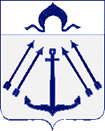 СОВЕТ  ДЕПУТАТОВПОСЕЛЕНИЯ  КОКОШКИНО   В ГОРОДЕ МОСКВЕ	_______________________________________________________________________РЕШЕНИЕот 20 июля 2022 года № 230/4О присвоении наименований объектам улично - дорожной сети, расположенным на территории поселения Кокошкинов городе МосквеНа основании Федерального закона от 6 октября 2003 года № 131-ФЗ «Об общих принципах организации местного самоуправления в Российской Федерации», Закона города Москвы от 08.10.1997 №40-70 «О наименовании территориальных единиц, улиц и станций метрополитена города Москвы», Протокола заседания Городской межведомственной комиссии по наименованию территориальных единиц, улиц, станций метрополитена, организаций и других объектов города Москвы от 01.07.2022 Городской межведомственной комиссией по наименованию территориальных единиц, улиц, станций метрополитена, организаций и других объектов города Москвы, Совет депутатов поселения Кокошкино решил:Присвоить наименования объектам улично – дорожной сети, расположенным на территории поселения Кокошкино в городе Москве (согласно приложению):Наименовать проектируемые проезды №№7002, 7003, 7008 (от южной границы поселения), расположенные от Боровского шоссе до границы с Московской областью - «Зайцевское шоссе»;Наименовать безымянный объект улично – дорожной сети, проходящий от района земельного участка с кадастровым номером 50:26:0170401:1 и далее по южной границе земельных участков с кадастровыми номерами 77:18:0170408:1273 и 77:18:0170408:934, включая проектируемые проезды № 8250 и 7007 (до пересечения с юго-западным створом Январской улицы дачного посёлка Кокошкино) - «Аэростатная улица»;Наименовать безымянный объект улично – дорожной сети, расположенный восточнее проектируемого проезда № 7008 (вдоль южных границ кварталов 35, 37, 38 поселения Кокошкино) – «набережная Реки Незнайки»;Наименовать безымянный объект улично – дорожной сети, проходящий от Сентябрьской улицы дачного посёлка Кокошкино вдоль северных границ кварталов 36 и 37 поселения Кокошкино и далее до пересечения с проектируемым проездом № 8248 – «улица Стожарова»;Наименовать безымянный объект улично – дорожной сети, проходящий между земельными участками с кадастровыми номерами 77:18:0170408:1273 и 77:18:0170408:934 от набережной реки Незнайки до улицы Стожарова - «улица Николая Носова».Направить настоящее решение в течение трех дней со дня его принятия в Департамент культурного наследия города Москвы. Опубликовать настоящее решение в информационном бюллетене администрации поселения Кокошкино и разместить на официальном сайте администрации поселения Кокошкино информационно-телекоммуникационной сети «Интернет».Контроль за исполнением настоящего решения возложить на главу поселения Кокошкино Сорокина Е.В.Глава поселения Кокошкино            	           		                   Е.В. СорокинПриложение к решению Совета депутатов поселения Кокошкино в городе Москве от 20.07.2022 № 230/4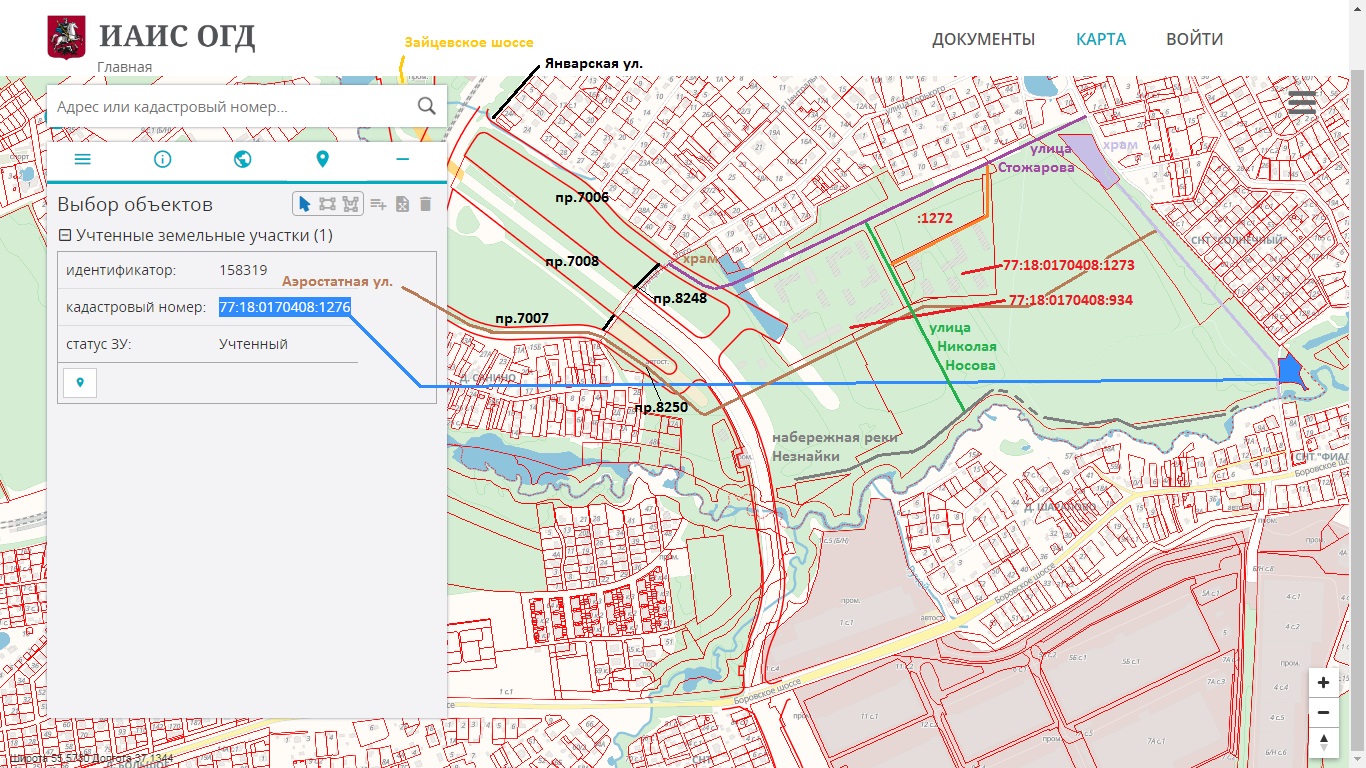 